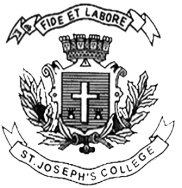 ST. JOSEPH’S COLLEGE (AUTONOMOUS), BANGALORE-27B.A ECONOMICS–IV SEMESTERSEMESTER EXAMINATION- APRIL 2016ECA 412: Statistical EconomicsTime: 3hrs                                                                               Maximum marks: 100(For supplementary candidates)Do not write the register number on the question paperPlease attach the question paper along with the answer script.This question paper has 4 printed pages and 3 parts.And 3 graph problems Part – AI               Answer any 10 of the following                                                         [10 x 3 = 30]Construct a cumulative frequency table from the following data of attrition rate of 20 employees in a firm in a year. 02,03,06,08,07,02,03,02,03,08,07,02,04,02,09,08,07,07,05,02What are different types of random sampling?Draw a Multiple bar diagram from the following data  regarding the revenue and expenditure of a MNC  consultancy firm   in one year  Find the z or mode for the following raw data regarding the height of the candidates applying for  a recruitment process in National Defence Academy [NDA] Frame a hypothetical table / schedule and name the parts of the table.ECA-412-B-16Find arithmetic mean for the following 03,14,08,24,91 and 66.Find the Skewness for the following values Q3= 14, Q1= 24 and Q2 or M = 11.Find the C.V, coefficient of variance, if   standard deviation is 14 and arithmetic mean is 24.Find Coefficient of mean deviation,If Mean deviation is 20& arithmetic mean is 25, Find Rank correlation coefficient if ∑ D2= 24 and N = 10. Derive the normal Regression equation of Y on X and X on Y.What are components of time series analysis?PART-BII      Answer any 5 of the following                                                         [5x 5 = 25]Find  the median  from the following data,  Calculate the coefficient of correlation from the following data  Draw a Pie  diagram, on the graph sheet  for the following expenditure incurred by a prudent family From the following data, construct an index for 2015 taking 2014 as the base year, using Laspeyer’s method.For the following find the Skewness by Karl Pearson’s method.Fit a trend line  by semi average method for the following  PART-CIII.             Answer any 3 of the following                                                      [3x 15 = 45] Find the mean for the following by direct, deviation and step deviation methods.Find the quartile  deviation of the following dataFrom the following data obtain 2 regression equations of X on Y and Y on X Find the mode by grouping method*******************Consultancy firm ABCDEFRevenue [cr]253032404555Expenditure[cr] 202530404550height6.27.27.37.47.27.027.26.26.02 Intake of Calories 10-2020-3030-4040-5050-6060-7070-80By young adults 01081424070403X09081706051424120110Y15061401022407080910ItemsFamily –ExpenditureGroceries24food10clothes11education14entertainment05miscellaneous10CommodityPrice in 2015 [Rs]Price in 2014 [Rs]Qty-2014L25278M20246N24145O14164x0-2020-4040-6060-8080-100f515452034Years201020112012201320142015OUTPUT142420212522Marks 10-2020-3030-4040-5050-6060-7070-80Students 03061424070201Wage level0-1010-2020-3030-4040-5050-6060-70Number of persons1514232224105X0503051406Y0410240201Class interval0-55-1010-1515-2020-2525-3030-3535-4040-4545-5050-5555-60f10220384371719164